RSVP: 665-3631   Ext.226  (Jena Atchison)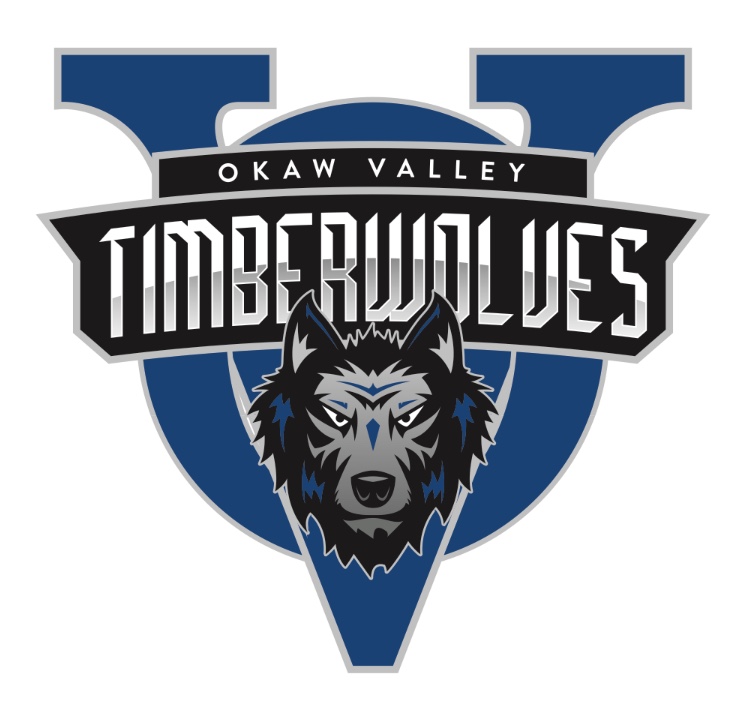 OKAW VALLEY HIGH SCHOOLFAFSA COMPLETION NIGHT!
OPEN LAB WITH SUPPORTSENIORS AND PARENTS!! Join us!! Thursday October 7, 2021 4-6pm OV High School LibraryWhat to bring: Yourself AND your student going to collegeYour (parent and student filed) 2020 federal tax returns, W-2’s. (will be kept confidential)Social Security numberWorking current e-mail addressesList of colleges you would like to attendCell phone What we will do: Answer all your questions about financial aid applications Assistance to start filling out your financial aid applicationWork along-side parents and students to helpGet this task OFF of your to do list!!! Join us!! Thursday October 7, 2021 4-6pm OV High School LibraryWhat to bring: Yourself AND your student going to collegeYour (parent and student filed) 2020 federal tax returns, W-2’s. (will be kept confidential)Social Security numberWorking current e-mail addressesList of colleges you would like to attendCell phone What we will do: Answer all your questions about financial aid applications Assistance to start filling out your financial aid applicationWork along-side parents and students to helpGet this task OFF of your to do list!!! 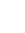 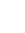 709 S. St. John St.Bethany, IL2nd floor libraryJoin us!! Thursday October 7, 2021 4-6pm OV High School LibraryWhat to bring: Yourself AND your student going to collegeYour (parent and student filed) 2020 federal tax returns, W-2’s. (will be kept confidential)Social Security numberWorking current e-mail addressesList of colleges you would like to attendCell phone What we will do: Answer all your questions about financial aid applications Assistance to start filling out your financial aid applicationWork along-side parents and students to helpGet this task OFF of your to do list!!! Join us!! Thursday October 7, 2021 4-6pm OV High School LibraryWhat to bring: Yourself AND your student going to collegeYour (parent and student filed) 2020 federal tax returns, W-2’s. (will be kept confidential)Social Security numberWorking current e-mail addressesList of colleges you would like to attendCell phone What we will do: Answer all your questions about financial aid applications Assistance to start filling out your financial aid applicationWork along-side parents and students to helpGet this task OFF of your to do list!!! 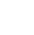 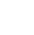 217-665-3631 ext226Join us!! Thursday October 7, 2021 4-6pm OV High School LibraryWhat to bring: Yourself AND your student going to collegeYour (parent and student filed) 2020 federal tax returns, W-2’s. (will be kept confidential)Social Security numberWorking current e-mail addressesList of colleges you would like to attendCell phone What we will do: Answer all your questions about financial aid applications Assistance to start filling out your financial aid applicationWork along-side parents and students to helpGet this task OFF of your to do list!!! Join us!! Thursday October 7, 2021 4-6pm OV High School LibraryWhat to bring: Yourself AND your student going to collegeYour (parent and student filed) 2020 federal tax returns, W-2’s. (will be kept confidential)Social Security numberWorking current e-mail addressesList of colleges you would like to attendCell phone What we will do: Answer all your questions about financial aid applications Assistance to start filling out your financial aid applicationWork along-side parents and students to helpGet this task OFF of your to do list!!! 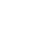 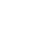 jatchison@okawvalley.orgJoin us!! Thursday October 7, 2021 4-6pm OV High School LibraryWhat to bring: Yourself AND your student going to collegeYour (parent and student filed) 2020 federal tax returns, W-2’s. (will be kept confidential)Social Security numberWorking current e-mail addressesList of colleges you would like to attendCell phone What we will do: Answer all your questions about financial aid applications Assistance to start filling out your financial aid applicationWork along-side parents and students to helpGet this task OFF of your to do list!!! Join us!! Thursday October 7, 2021 4-6pm OV High School LibraryWhat to bring: Yourself AND your student going to collegeYour (parent and student filed) 2020 federal tax returns, W-2’s. (will be kept confidential)Social Security numberWorking current e-mail addressesList of colleges you would like to attendCell phone What we will do: Answer all your questions about financial aid applications Assistance to start filling out your financial aid applicationWork along-side parents and students to helpGet this task OFF of your to do list!!! 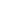 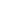 http://okawvalley.org/Join us!! Thursday October 7, 2021 4-6pm OV High School LibraryWhat to bring: Yourself AND your student going to collegeYour (parent and student filed) 2020 federal tax returns, W-2’s. (will be kept confidential)Social Security numberWorking current e-mail addressesList of colleges you would like to attendCell phone What we will do: Answer all your questions about financial aid applications Assistance to start filling out your financial aid applicationWork along-side parents and students to helpGet this task OFF of your to do list!!! Join us!! Thursday October 7, 2021 4-6pm OV High School LibraryWhat to bring: Yourself AND your student going to collegeYour (parent and student filed) 2020 federal tax returns, W-2’s. (will be kept confidential)Social Security numberWorking current e-mail addressesList of colleges you would like to attendCell phone What we will do: Answer all your questions about financial aid applications Assistance to start filling out your financial aid applicationWork along-side parents and students to helpGet this task OFF of your to do list!!! 